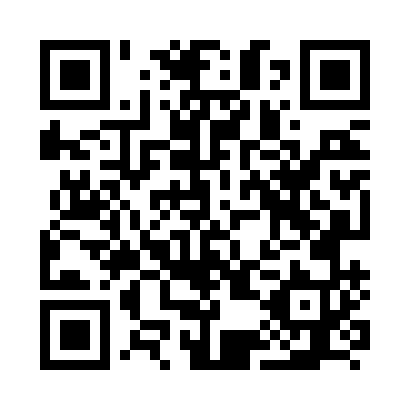 Prayer times for Banonga, CameroonWed 1 May 2024 - Fri 31 May 2024High Latitude Method: NonePrayer Calculation Method: Muslim World LeagueAsar Calculation Method: ShafiPrayer times provided by https://www.salahtimes.comDateDayFajrSunriseDhuhrAsrMaghribIsha1Wed4:546:0612:153:336:247:322Thu4:546:0612:153:346:247:323Fri4:536:0612:153:346:247:324Sat4:536:0512:153:346:247:325Sun4:536:0512:143:346:247:326Mon4:526:0512:143:356:247:327Tue4:526:0512:143:356:247:328Wed4:526:0512:143:356:247:329Thu4:526:0412:143:356:247:3310Fri4:516:0412:143:366:247:3311Sat4:516:0412:143:366:247:3312Sun4:516:0412:143:366:247:3313Mon4:516:0412:143:376:247:3314Tue4:506:0412:143:376:257:3415Wed4:506:0412:143:376:257:3416Thu4:506:0412:143:376:257:3417Fri4:506:0412:143:386:257:3418Sat4:506:0412:143:386:257:3519Sun4:506:0412:143:386:257:3520Mon4:496:0312:143:386:257:3521Tue4:496:0312:143:396:257:3522Wed4:496:0312:153:396:267:3623Thu4:496:0312:153:396:267:3624Fri4:496:0312:153:406:267:3625Sat4:496:0412:153:406:267:3626Sun4:496:0412:153:406:267:3727Mon4:496:0412:153:406:277:3728Tue4:496:0412:153:416:277:3729Wed4:496:0412:153:416:277:3730Thu4:496:0412:153:416:277:3831Fri4:496:0412:163:416:277:38